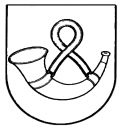 TAURAGĖS RAJONO SAVIVALDYBĖS TARYBASPRENDIMASDĖL TAURAGĖS RAJONO  SAVIVALDYBĖS STUDIJŲ RĖMIMO PROGRAMOS LĖŠŲ SKYRIMO TVARKOS APRAŠO PATVIRTINIMO2018 m. lapkričio 7 d.  Nr. 1-379TauragėVadovaudamasi Lietuvos Respublikos vietos savivaldos įstatymo 16 straipsnio 2 dalies 17 punktu, 18 straipsnio 1 dalimi, Lietuvos Respublikos piniginės socialinės paramos nepasiturintiems gyventojams įstatymo 4 straipsniu, Tauragės rajono savivaldybės taryba  n u s p r e n d ž i a:1. Patvirtinti Tauragės rajono savivaldybės studijų rėmimo programos lėšų skyrimo tvarkos aprašą (pridedama).2. Pripažinti netekusiu galios Tauragės rajono savivaldybės tarybos 2011 m. gegužės 25 d. sprendimą Nr. 1-27 ,,Dėl Tauragės rajono savivaldybės studijų rėmimo programos lėšų skyrimo tvarkos aprašo patvirtinimo“.3. Paskelbti šį sprendimą Teisės aktų registre ir Tauragės rajono savivaldybės interneto svetainėje.Savivaldybės  meras                                                                                                     Sigitas Mičiulis            ______________							PATVIRTINTA                                                                                    Tauragės rajono savivaldybės tarybos                                                                                    2018 m. lapkričio 7 d. sprendimu Nr. 1-TAURAGĖS RAJONO SAVIVALDYBĖS STUDIJŲ RĖMIMO PROGRAMOS LĖŠŲ SKYRIMO TVARKOS APRAŠAS I SKYRIUS BENDROSIOS NUOSTATOS1. Tauragės rajono savivaldybės studijų rėmimo programos lėšų skyrimo tvarkos aprašas (toliau – Aprašas) nustato paramos Tauragės rajono gyventojams, studijuojantiems pagal nuolatinių studijų formos studijų programas (pirmosios ir antrosios pakopos), vykdomas Lietuvos Respublikos aukštosiose mokyklose, ir nuolatinių arba ištęstinių studijų formos studijų programas, vykdomas Tauragės rajono savivaldybėje, skyrimo kriterijus, studentų rėmimo būdus,  paramos skyrimo  tvarką  ir programos vykdymo kontrolę. 2. Studijų rėmimo programa skirta remti Tauragės rajono gyventojus, studijuojančius šio Aprašo 1 punkte nurodytas programas. 3. Studijų rėmimo programos uždaviniai:3.1.  skatinti studentų mokymosi pažangumą;3.2. remti studentus iš nepasiturinčių, daugiavaikių šeimų, neįgalius ir našlaičius studentus,  mokančius už studijas studentus;3.3. remti reikalingų darbuotojų specialybes Tauragėje vykdomose studijų programose studijuojančius Tauragės rajono gyventojus;3.4. skatinti studentų, baigusių studijas, įsidarbinimą Tauragės rajono savivaldybės teritorijoje.II SKYRIUS STUDIJŲ RĖMIMO PROGRAMOS LĖŠŲ VALDYMAS 4. Studijų rėmimo programos lėšų skirstymo komisija (toliau – Komisija) sudaroma Tauragės rajono savivaldybės (toliau – Savivaldybė) administracijos direktoriaus įsakymu. 5. Komisijos funkcijos:5.1. renka iš savo narių Komisijos pirmininką ir sekretorių;5.2. nagrinėja pateiktus prašymus, Komisijos narių balsų dauguma priima sprendimus dėl paramos skyrimo ir įformina juos posėdžių protokolais, kuriuos pasirašo posėdžio pirmininkas ir sekretorius.           III SKYRIUS  STUDIJŲ RĖMIMO PROGRAMOS LĖŠŲ SKYRIMO KRITERIJAI6. Tauragės rajono gyventojams, studijuojantiems Lietuvos Respublikos aukštosiose mokyklose, gali būti skiriama vienkartinė, periodinė (keliems semestrams arba metams) arba mokesčio už studijas kompensavimo parama.7. Teisė gauti vienkartinę arba periodinę paramą studijuojantiesiems pagal nuolatinių studijų programas suteikiama, jei pajamos, tenkančios vienam studento šeimos nariui, yra ne didesnės kaip Lietuvos Respublikos Vyriausybės patvirtintas minimalaus mėnesio (MMA) atlyginimo dydis. Pirmenybė teikiama, jei pareiškėjai atitinka bent vieną šių kriterijų:7.1.  yra neįgalūs arba našlaičiai;7.2. yra iš daugiavaikių šeimų (šeimoje yra 3 ir daugiau nepilnamečių arba vyresnių nei 18 metų vaikų, besimokančių pagal bendrojo ugdymo programas);7.3. abu tėvai arba vienas iš tėvų yra bedarbiai (registruoti darbo biržoje); 7.4. yra iš šeimų, kurios turi teisę gauti socialinę pašalpą;7.5. šeimoje yra 2 ir daugiau studentų, besimokančių pagal pirmosios ir antrosios pakopos nuolatinių studijų programas;7..6  bent vienas iš tėvų arba šeimoje augančių vaikų yra neįgalus;7.7. abu arba vienas iš tėvų, išlaikančių studentą, yra senatvės pensininkai;7.8. studentą šeimoje išlaiko vienas iš tėvų (kitas iš tėvų miręs, tėvai išsituokę arba santuoka nebuvo sudaryta); 7. 9. studentas vienas arba su sutuoktiniu augina savo vaiką (-us);7. 10. studento paskutinio semestro mokymosi vidurkis ne žemesnis kaip 9 balai;7. 11. studentas moka už studijas;7. 12. studentas yra paėmęs mokymosi paskolą;7.13. abu tėvai yra dirbantys, tačiau vienam šeimos nariui tenkančios pajamos yra ne didesnės kaip Lietuvos Respublikos Vyriausybės patvirtintas minimalaus mėnesio (MMA) atlyginimo dydis.8. Mokesčio už studijas kompensavimo parama gali būti skiriama, jei pareiškėjas atitinka visus šiuos kriterijus:8.1. studentas mokosi Tauragės rajono savivaldybėje vykdomose studijų programose;8.2. studentas moka už studijas;8.3. studijuoja Tauragės rajonui reikalingą specialybę (pagal Tauragės rajono savivaldybės administracijos direktoriaus sudarytą ir Tauragės rajono savivaldybės tarybos sprendimu patvirtintą reikalingų specialybių sąrašą ir trūkstamų specialybių darbuotojų skaičių);8.4. įsipareigoja ne mažiau kaip 1 mėnesį per metus vykdyti savanorišką veiklą ir atlikti visą mokomąją praktiką Tauragės rajono savivaldybėje;8.5. jei studentas studijų nebaigia, įsipareigoja grąžinti gautas lėšas Tauragės rajono savivaldybei.IV SKYRIUS STUDIJŲ RĖMIMO PROGRAMOS LĖŠŲ SKYRIMO TVARKA9. Informacija apie galimybę studentams gauti finansinę paramą iš Studijų rėmimo programos lėšų skelbiama Savivaldybės interneto svetainėje.10. Pareiškėjai pateikia Savivaldybės administracijai  nustatytos formos prašymą (1 priedas)  ir šiuos dokumentus: 10.1. aukštosios mokyklos pažymą apie studento mokymąsi valstybės finansuojamoje ar nefinansuojamoje studijų vietoje ir pažangumą (pirmakursiai pirmame semestre ‒ brandos atestato priedo kopiją);10.2. pažymas apie šeimos narių pajamas (paskutinių 12 mėnesių);10.3. tėvų (globėjų) senatvės pensininko, neįgaliojo pažymėjimą; 10.4. pažymą apie brolių ar seserų mokymąsi;10.5. kitus dokumentus, rodančius tinkamumą paramai gauti  (tėvai išsituokę, vienas iš tėvų neteikia išlaikymo ir  kt.).11. Gavęs prašymą, Komisijos sekretorius pretendento pateiktus duomenis perduoda patikrinti  Savivaldybės administracijos Socialinės paramos skyriui.12. Komisija, išanalizavusi pateiktus dokumentus, balsų dauguma priima sprendimą dėl vienkartinės arba periodinės paramos suteikimo arba mokesčio už studijas pilno ar dalinio kompensavimo.13. Tauragės rajono savivaldybės administracija su studentu, kuriam skiriama mokesčio už studijas kompensavimo parama, ir aukštąja mokykla sudaro trišalę sutartį (2 priedas).14. Minimalus vienkartinės paramos dydis yra ne mažesnis nei trys Lietuvos Respublikos Vyriausybės patvirtintos bazinės socialinės išmokos, galiojančios paramos skyrimo metu, o maksimalus – ne didesnis nei 10 bazinių socialinių išmokų. Mokesčio už studijas kompensavimo paramos dydis  yra ne didesnis kaip 1500 Eur per metus. 15. Atsižvelgdamas į komisijos pateiktą sprendimą, paramą įsakymu skiria Savivaldybės administracijos direktorius. Įsakymų projektus dėl lėšų pervedimo rengia Socialinės paramos skyrius.16. Savivaldybės administracijos Centralizuotos buhalterijos skyrius vienkartinę arba periodinę išmoką per mėnesį nuo Savivaldybės administracijos direktoriaus įsakymo priėmimo dienos perveda į studento prašyme nurodytą banko sąskaitą. Mokesčio už studijas kompensavimo paramą perveda į  trišalėje sutartyje nurodytą studento sąskaitą. 17. Prašymai gauti finansinę paramą pateikiami:17.1. pavasario semestrui – nuo sausio 1 d. iki kovo 1 d. (įskaitytinai);17.2. rudens semestrui – nuo rugsėjo 1 d. iki lapkričio 1 d. (įskaitytinai), dėl mokesčio už studijas kompensavimo paramos 2018 metais – iki gruodžio 14 d.18. Kreiptis dėl paramos skyrimo studentas gali ne dažniau kaip 1 kartą per kalendorinius metus.V SKYRIUS STUDIJŲ RĖMIMO PROGRAMOS LĖŠŲ APSKAITA	  19. Aprašui įgyvendinti naudojamos Tauragės rajono savivaldybės biudžeto lėšos.20. Studijų rėmimo programos lėšų apskaitą tvarko Savivaldybės administracijos Centralizuotos buhalterijos skyrius Lietuvos Respublikos teisės aktų nustatyta tvarka. 21. Šis Aprašas gali būti keičiamas, pildomas ar naikinamas Tauragės rajono savivaldybės tarybos sprendimu.________________________________________________Tauragės rajono savivaldybės studijų rėmimoprogramos lėšų skyrimo tvarkos aprašo1 priedas     ___________________(vardas, pavardė)________________________________________(deklaruota gyvenamoji vieta, pašto indeksas ir telefono numeris)________________________________________(elektroninis paštas)TAURAGĖS RAJONO SAVIVALDYBĖS ADMINISTRACIJOS DIREKTORIUIP R A Š Y M A S201   m.                             d.    Nr.Tauragė	Studijuoju_____________________________________universitete / kolegijoje pagal                                         (įrašyti universiteto / kolegijos pavadinimą) pirmosios arba antrosios (reikalinga pabraukti) pakopos nuolatinių /ištęstinių (reikalinga pabraukti) studijų __________________________ programą                                                                                                                                                                                                          Šeimos pajamos, tenkančios vienam šeimos nariui, yra ____________ Eur. Mano mokymosi vidurkis yra _________ balai.	Taip pat atitinku šias sąlygas, reikalingas paramai gauti  (nurodyti Aprašo 7 punkto papunkčius) :______________________________________________________________________________________________________________________________________________________________                                           (įrašyti sąlygą ar sąlygas)	Todėl prašau suteikti man vienkartinę ar periodinę paramą arba mokesčio už studijas kompensavimo paramą (pabraukti)	PRIDEDAMA:1. __________________________________________________________________________2. __________________________________________________________________________3. __________________________________________________________________________4. __________________________________________________________________________5. __________________________________________________________________________6. __________________________________________________________________________                                           (pateikiamų dokumentų sąrašas)  _______________________ a. s. LT ______________________________________            (banko pavadinimas)                                                                   (sąskaitos numeris)	Tvirtinu, kad visi duomenys, pateikti prašyme ir prie jo pridedamuose dokumentuose, yra tikri ir teisingi.       Esu informuotas (-a), kad svarstant pateiktą prašymą apie mane ir mano šeimos narius bus renkami duomenys iš LR registrų.       Sutinku, kad mano asmens duomenys, susiję su paramos skyrimu man, būtų skelbiami viešai.______________                                                            _______________________________        (parašas)                                                                                          (vardas, pavardė)                       Tauragės rajono savivaldybės studijų rėmimoprogramos lėšų skyrimo tvarkos aprašo2 priedas     (Trišalės sutarties forma)TRIŠALĖ MOKESČIO UŽ STUDIJAS KOMPENSAVIMO SUTARTIS20___ m. ___________________d. Nr. __________Tauragė        Tauragės rajono savivaldybės administracija, juridinio asmens kodas 188737457,  atstovaujama Tauragės rajono savivaldybės administracijos direktoriaus ____________________, veikiančio pagal  Tauragės rajono savivaldybės tarybos 20___ m. _____________ d. sprendimu Nr. ____ patvirtintus Tauragės rajono savivaldybės administracijos veiklos nuostatus, (toliau – 1-oji šalis),     ___________________________________________________________________, atstovaujamasjuridinio asmens pavadinimas, kodas_____________________________________________________________, (toliau – 2-oji šalis), iratstovo pareigos, vardas, pavardė______________________________________________________ (toliau – 3-ioji šalis), sudarė                                  	            studento vardas, pavardė, asmens kodassudarė   šią trišalę mokesčio už studijas kompensavimo  sutartį (toliau – sutartis).I. SUTARTIES OBJEKTAS        1. Tauragės rajono savivaldybės mokama mokesčio už studijas kompensavimo parama Tauragės rajono savivaldybėje vykdomose studijų programose Tauragės rajonui reikalingas specialybes studijuojantiems asmenims.II. ŠALIŲ ĮSIPAREIGOJIMAI         2. 1-oji šalis, vadovaudamasi Tauragės rajono savivaldybės tarybos 2018 m.                   d. sprendimu Nr. 1-      „Dėl Tauragės rajono savivaldybės studijų rėmimo programos lėšų skyrimo tvarkos aprašo patvirtinimo“, įsipareigoja:        2.1. kompensuoti ___ Eur mokesčio už studijas dalį per vienerius mokslo metus  3-ajai šaliai studijų laikotarpiu.        3. 2-oji šalis įsipareigoja:        3.1. teikti visus 1-osios šalies reikalaujamus dokumentus, reikalingus sutarčiai dėl mokesčio už studijas kompensavimo sutarčiai sudaryti ir vykdyti;        3.2. teikti informaciją 1-ajai šaliai apie studento studijų rezultatus;        3.3. nedelsdama, bet ne vėliau kaip per 5 darbo dienas informuoti 1-ąją šalį apie studijų sutarties nutraukimą su 3-iąja šalimi;        4. 3-ioji šalis įsipareigoja:       4.1. studijuoti be įsiskolinimų, laikantis studijų programos;       4.2. savanoriauti ir atlikti praktiką Tauragės rajono savivaldybėje;       4.3. nedelsdama, bet ne vėliau kaip per 5 darbo dienas informuoti 1-ąją šalį apie studijų sutarties nutraukimą su 2-ąja šalimi;        4.4. nebaigus studijų, per 30 kalendorinių dienų grąžinti gautas lėšas Tauragės rajono savivaldybei.III. KITOS SĄLYGOS        5. Ši sutartis įsigalioja nuo jos pasirašymo dienos ir galioja tol, kol 3-oji šalis tęsia studijas 2-ojoje šalyje.        6. 1-oji šalis gali vienašališkai nutraukti šią sutartį, neįspėjusi 2-osios ir 3-iosios šalies, jei nustato, kad 3-ioji šalis neatitinka Tauragės rajono savivaldybės tarybos 2018 m. ___________ d. sprendimu Nr. 1-    „Dėl Tauragės rajono savivaldybės studijų rėmimo programos lėšų skyrimo tvarkos aprašo patvirtinimo“ patvirtinto Tauragės rajono savivaldybės studijų rėmimo programos lėšų skyrimo tvarkos aprašo kriterijų.         7. Bet kokie sutarties pakeitimai ar papildymai turi būti sudaryti raštu ir pasirašyti visų šalių ar jų įgaliotų atstovų.         8. Visi su šia sutartimi susiję ginčai sprendžiami derybų būdu. Nesusitarus ginčai sprendžiami Lietuvos Respublikos įstatymų nustatyta tvarka.         9. Ši Sutartis sudaryta trim originaliais egzemplioriais lietuvių kalba, po vieną kiekvienai šaliai.IV. ŠALIŲ ADRESAI IR IR KITI REKVIZITAI1-oji šalis PavadinimasKodasAdresasTel.El. paštasBanko duomenys2-oji šalis PavadinimasKodasAdresasTel.El. paštas3-ioji šalis Studento vardas ir pavardė, asmens kodas AdresasTel.El. paštasBanko duomenys_____________________ A. V.Parašas(vardas, pavardė)_____________________ A. V.Parašas(vardas, pavardė)______________________ Parašas(vardas, pavardė)